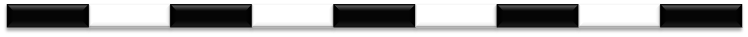 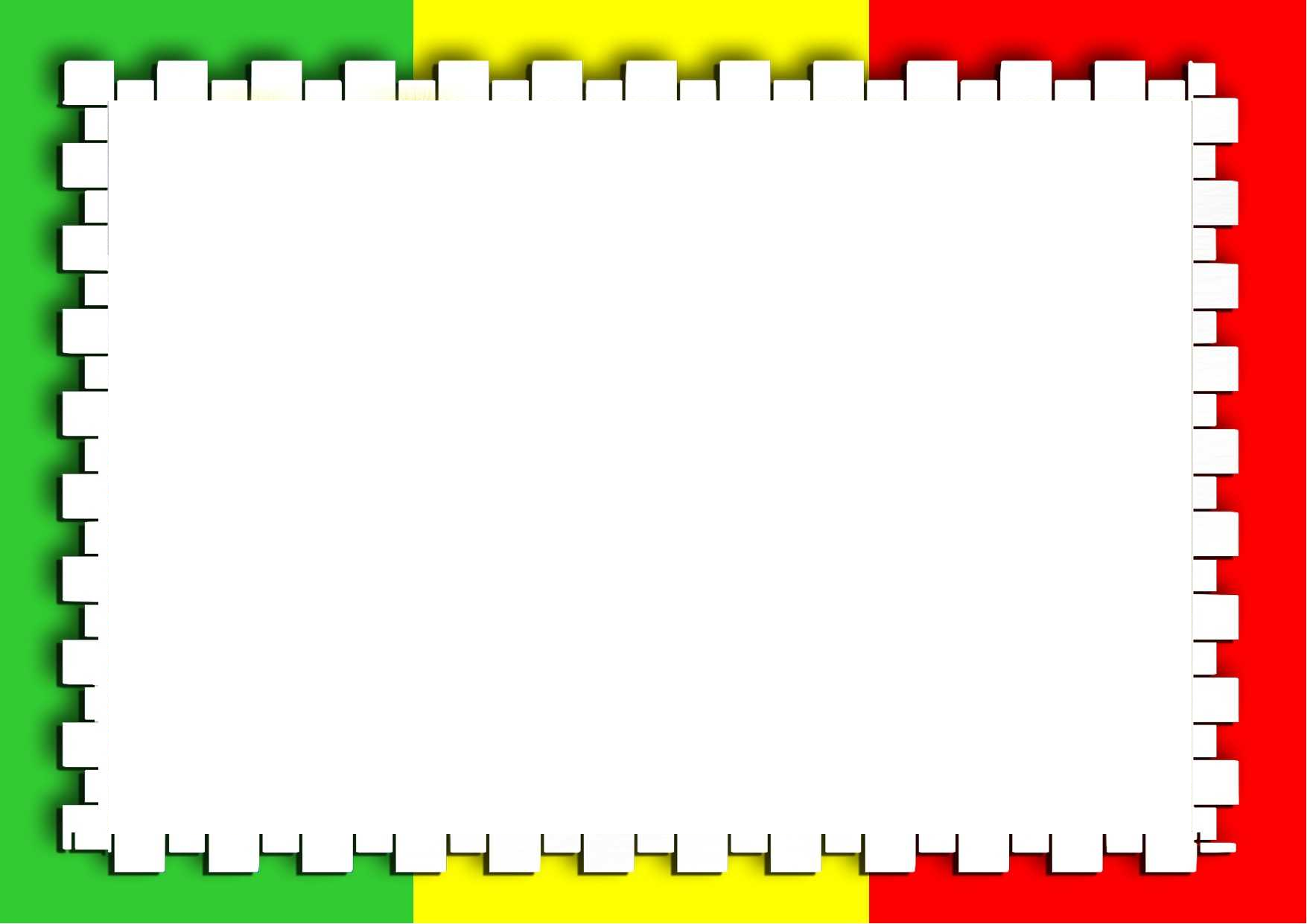              ПЛАН МЕРОПРИЯТИЙ ПО ПДД И ПРОФИЛАКТИКЕ           ДЕТСКОГО ДОРОЖНО-ТРАНСПОРТНОГО ТРАВМАТИЗМА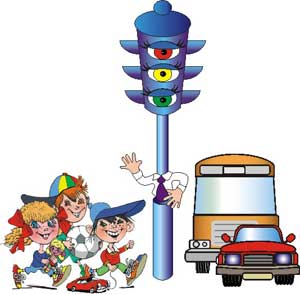 №МероприятиеСрокиОтветственный1.Ведение в школьной газете  рубрики «Безопасная дорога детства».В течение годаРедколлегия газеты, Исаева  М.В.2.Оформление выставки детского рисунка «Дети – движение -дорога».В течение годаКлассные руководители 1-4-х классов3.Разработка классных часов по ПДД.1 раз в четвертьКлассные руководители4.Приглашение сотрудников ГИБДД на классные тематические часы.1 раз в четверть (по планам восп. работы) Классные руководители5.Проведение мероприятий по ПДД в школьных лагерях (зимнем и летнем).Декабрь, июньНачальник лагеряКазанцева А. П.6.Познавательно-игровые мероприятия по закреплению у учащихся навыков безопасного поведения на дороге, в транспорте.В течение годаКлассные руководители,учителя физкультуры7.Экскурсии к пешеходным переходам, остановкам общественного транспорта с практическими занятиями «Как перейти улицу».1 раз в четвертьКлассные руководители 1-4-х классов8.Проведение инструктажа в классах, на общешкольных линейках перед началом каникул по ПДД.В конце каждой четвертиКлассные руководители, учитель ОБЖ Берсенева Э.Н.9.Профилактическая работа с учащимися, нарушившими ПДД.По фактам происшествияЗам.директора по УВР Казанцева А.П., учитель ОБЖ Берсенева Э.Н.10.«Минутки безопасности»В конце каждого дня на последнем урокеПедагоги-предметники